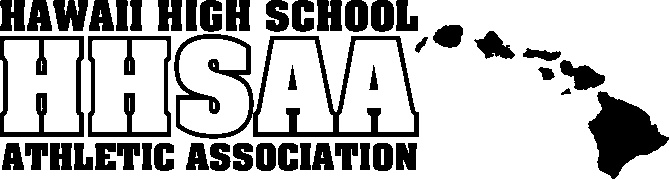 2017 BILLY TEES / HHSAA BOWLING STATE TOURNAMENTSOUVENIR T-SHIRT PRE-ORDER FORM						 School requests to order the following sizes of the souvenir A4 Drifit T-shirts at $20.00 per shirt.Email preorders to your respective host (see below) school.  Checks payable to HHSAA may be brought to the tournament site of teams first game. Note: preorders must be paid in full by first day of the tournament or shirts will be released to the general public.Kelii Morgado, Athletic DirectorKauai High SchoolE-mail: christian_morgado@notes.k12.hi.us(Rev.09/27/17)SizeQuantity PriceTotalSmall$20.00Medium$20.00Large$20.00X-Large$20.00XX-Large$20.00GRAND TOTAL